CES Monthly meeting – February 3rd, 2020Guest Speaker: Roger WinchellShow and Tell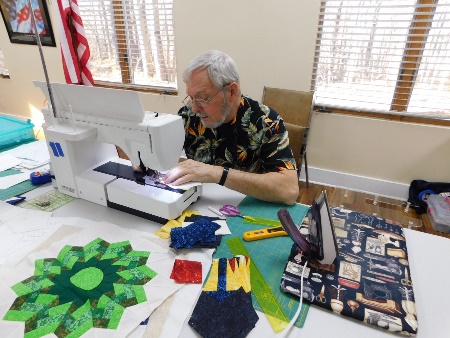 Roger WinchellAt Sunday workshop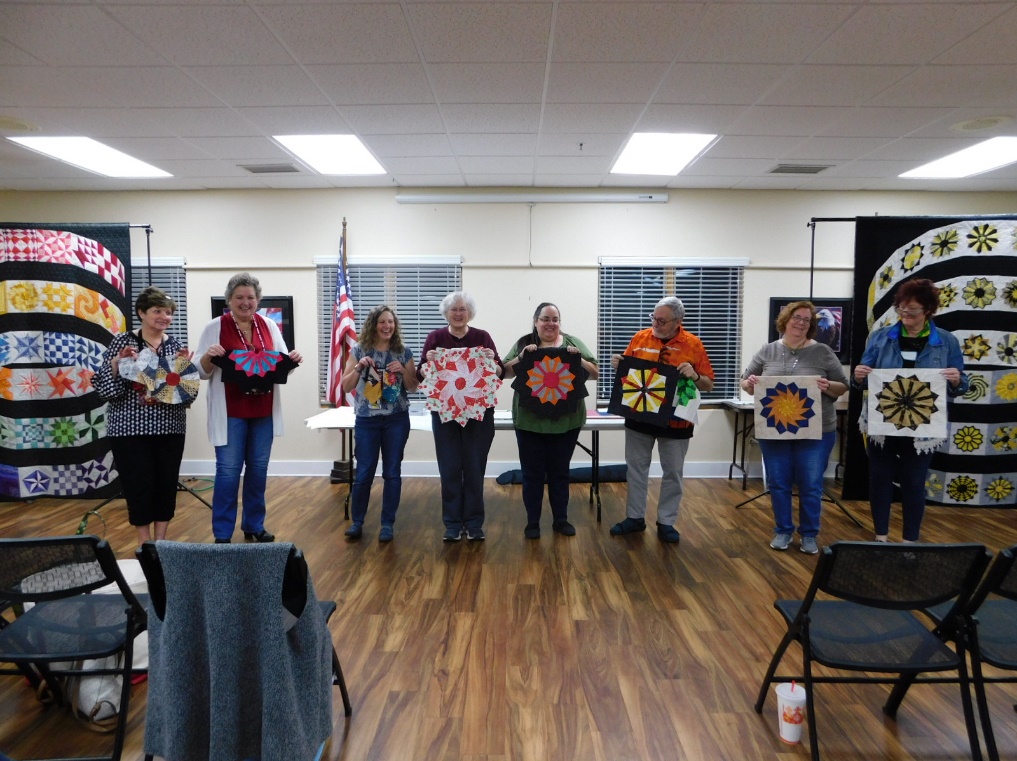 Blocks made at workshop 2/2/2020Blocks made at workshop 2/2/2020Blocks made at workshop 2/2/2020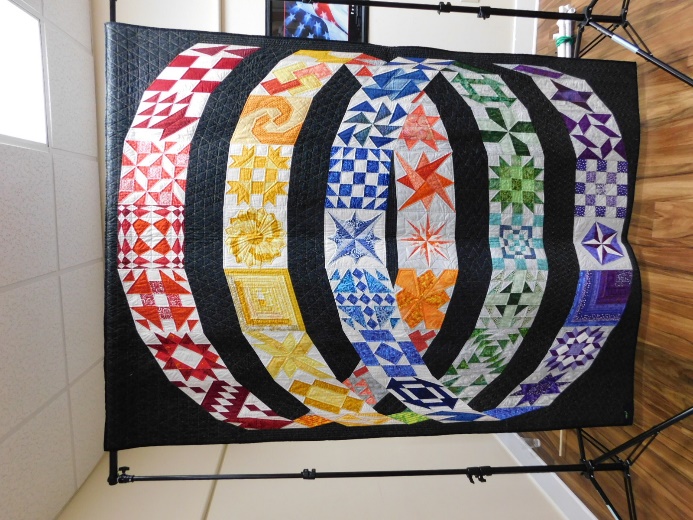 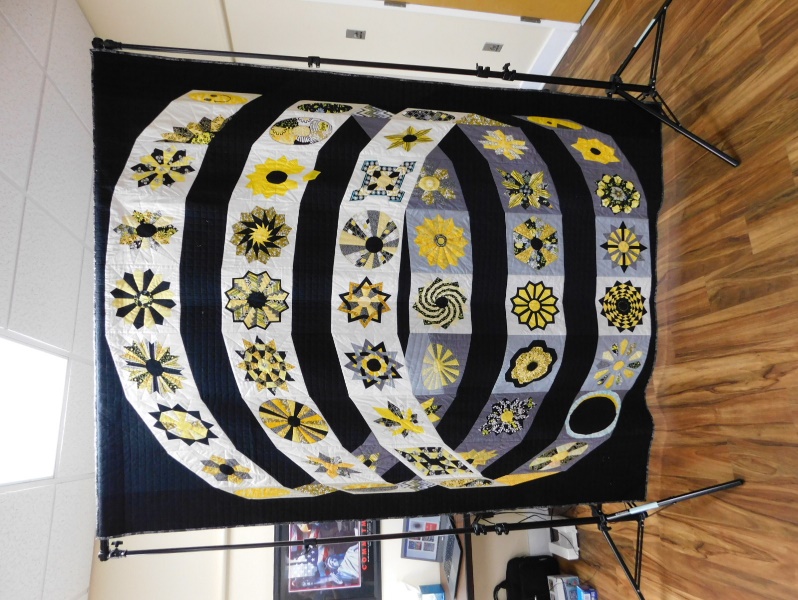 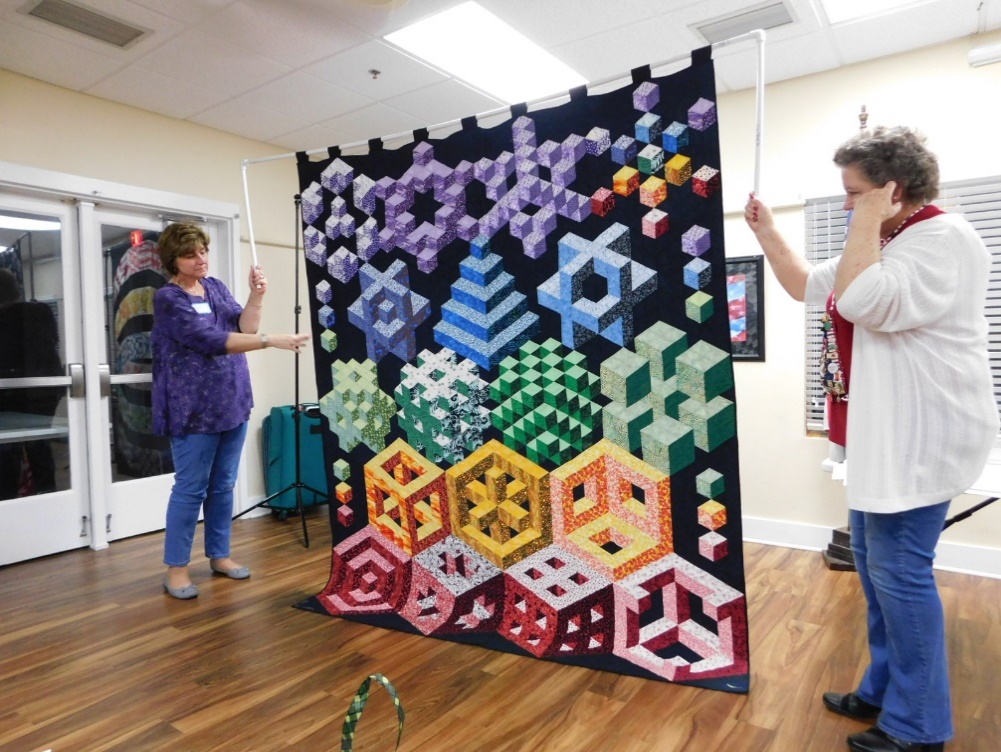 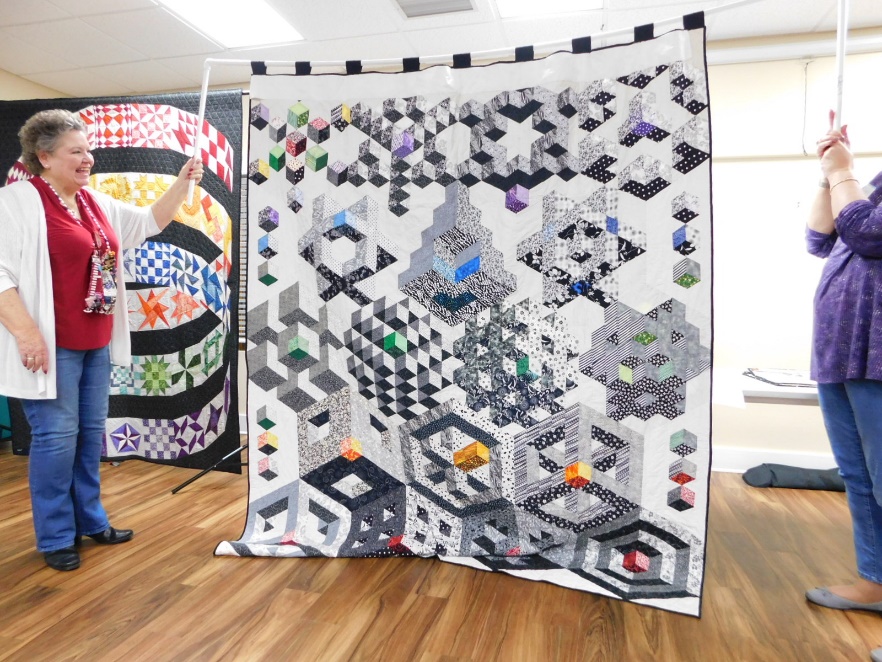 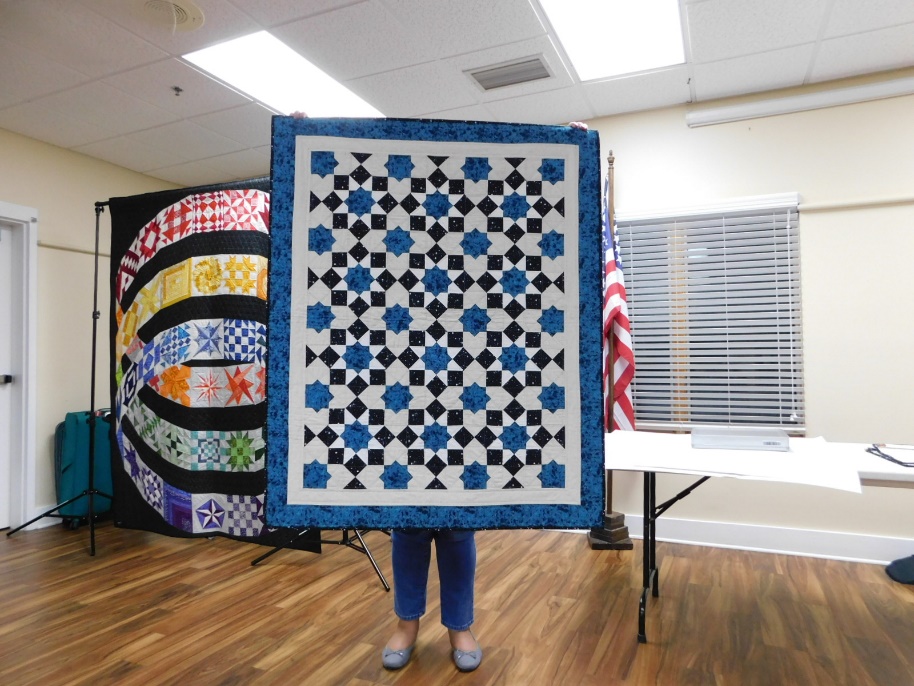 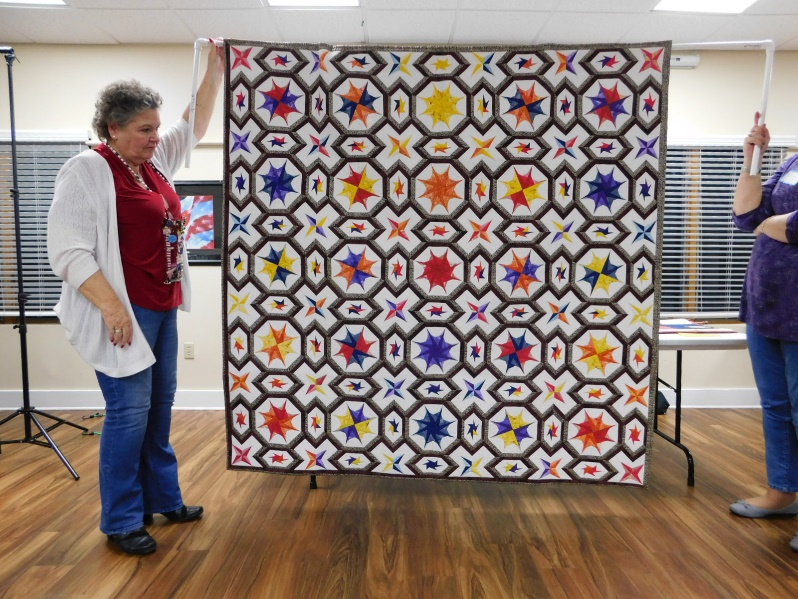 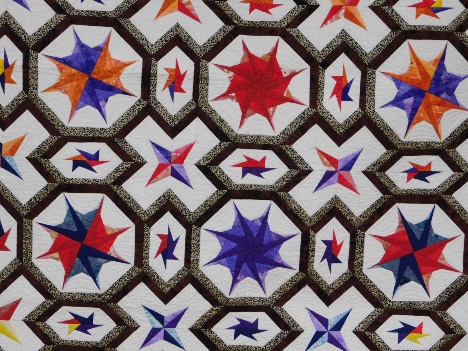 Close-up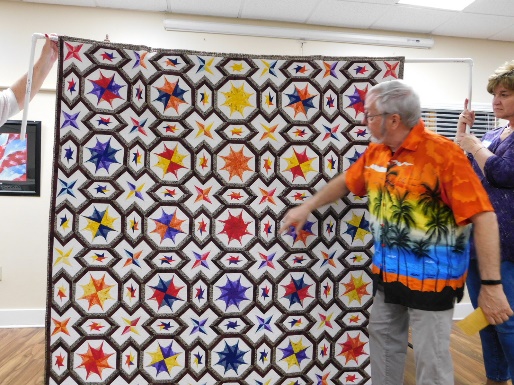 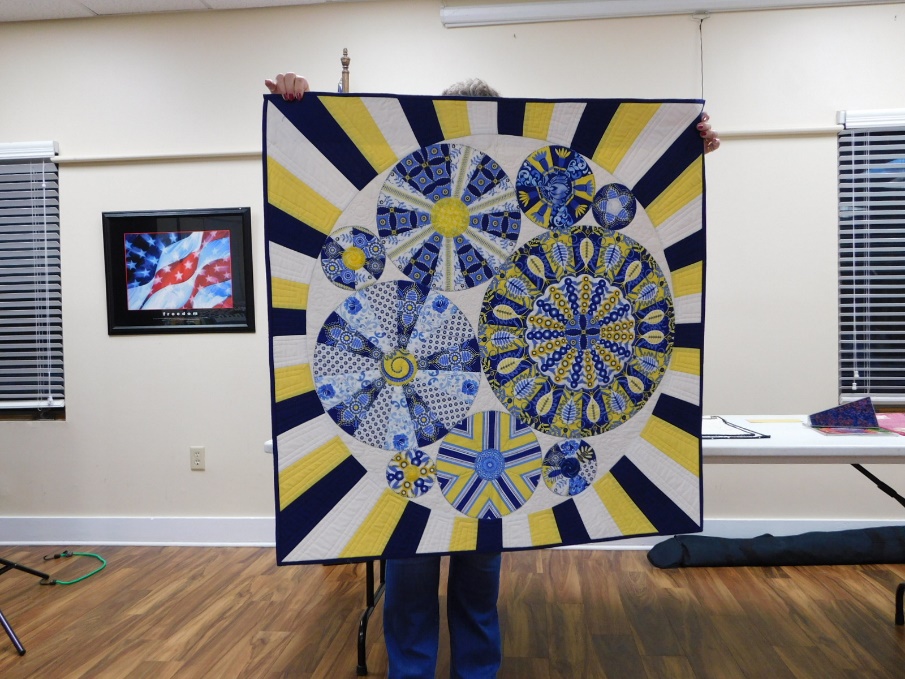 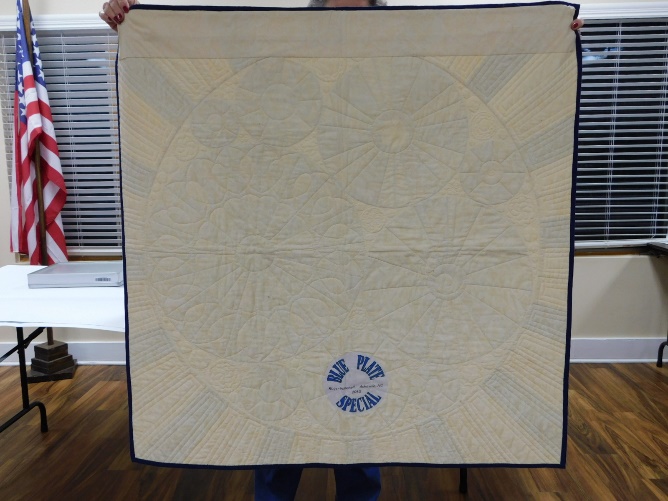 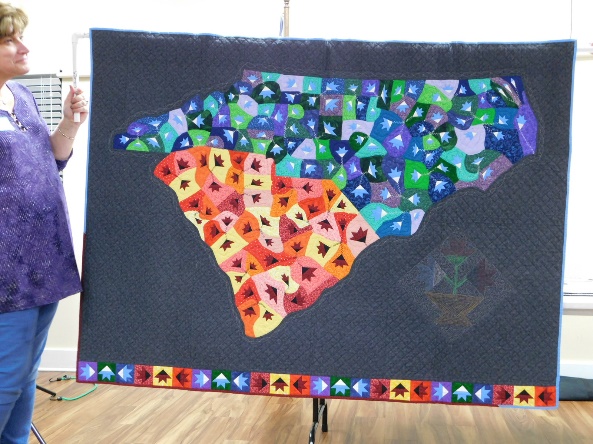 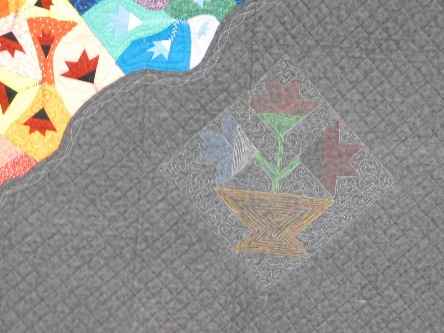 Close-up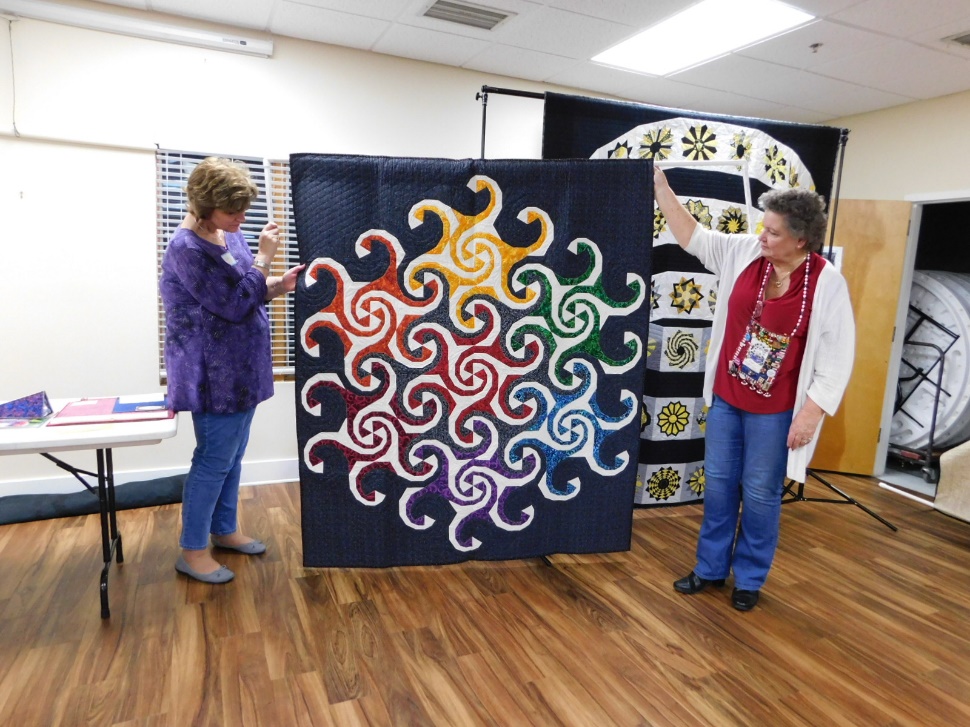 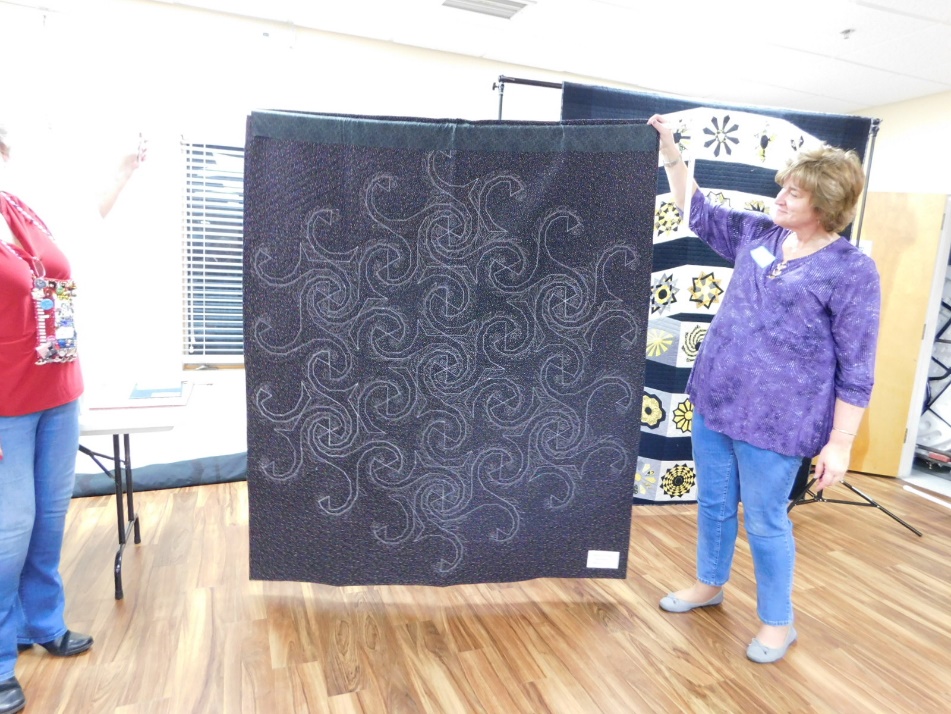 Back of quilt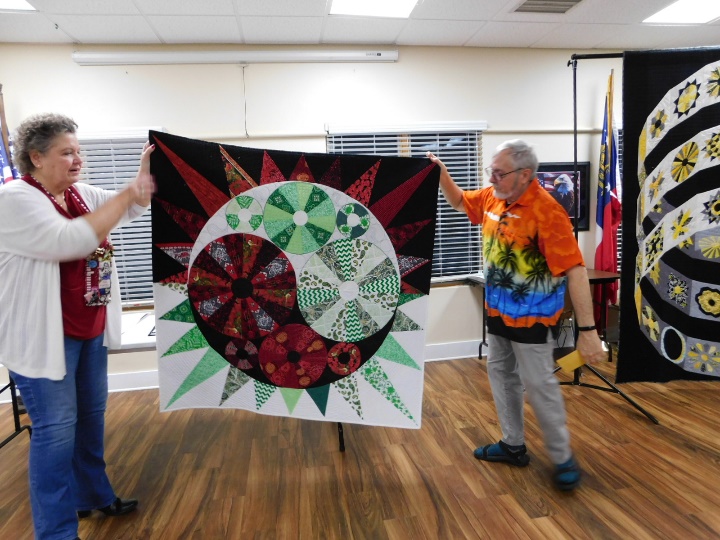 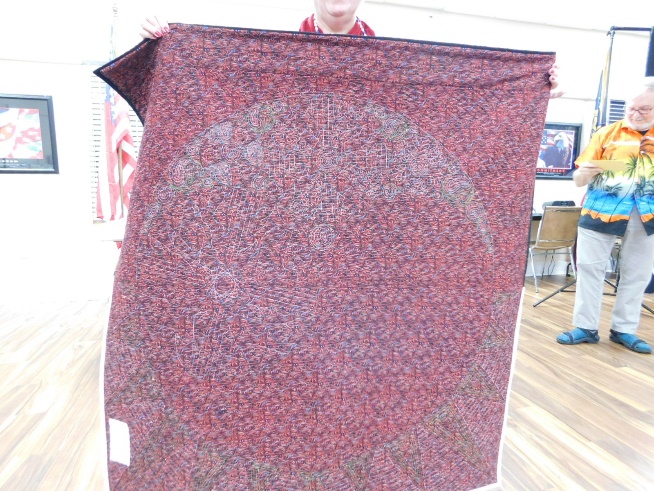 Back of quilt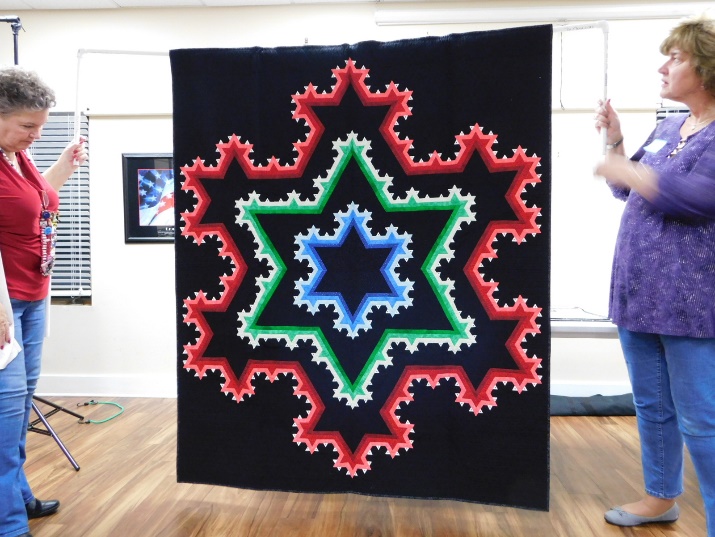 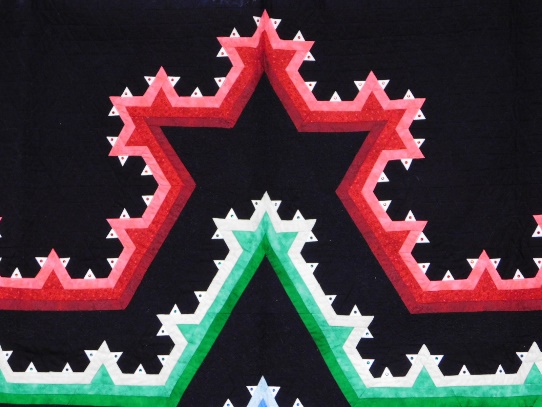 Close-up fractial quilt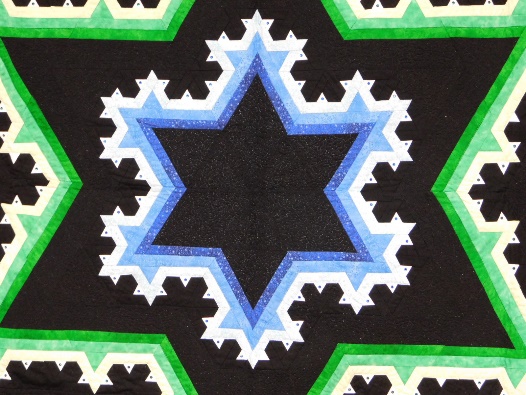 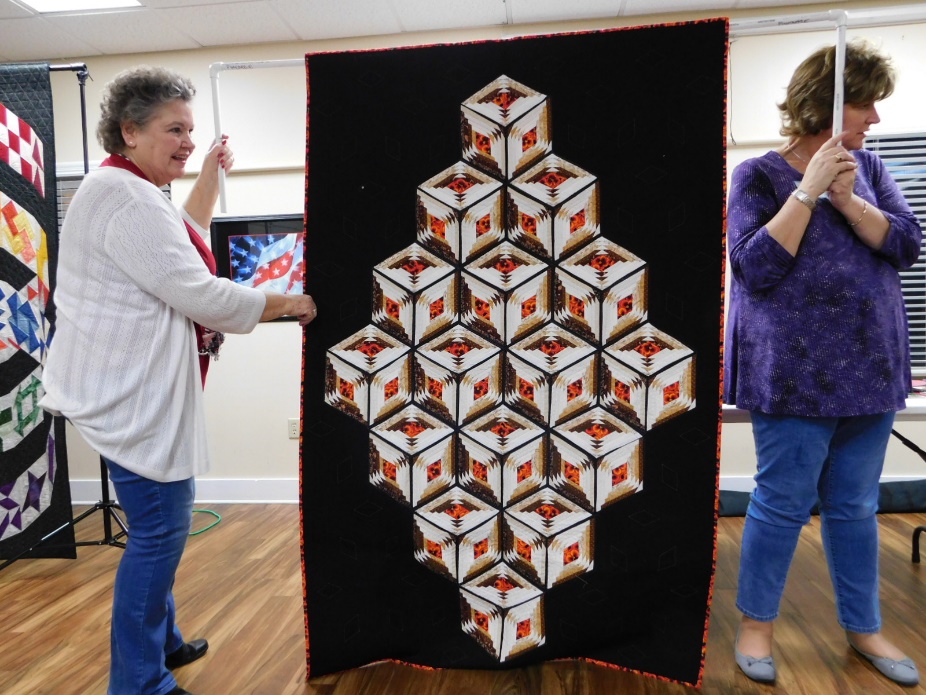 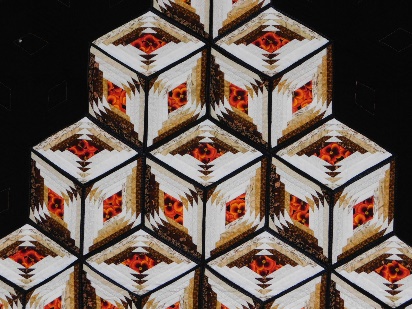 Close-up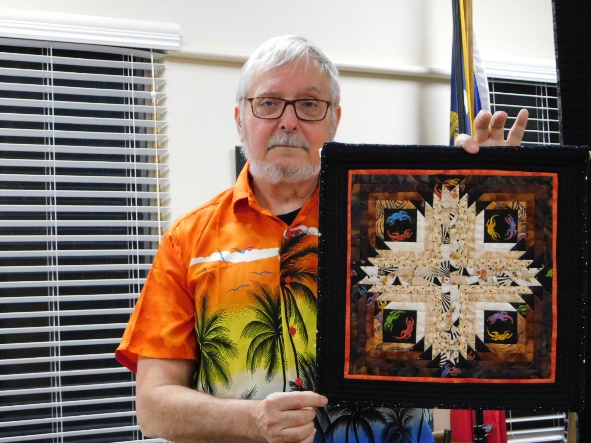 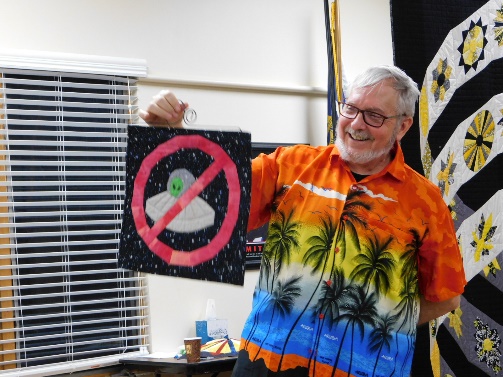 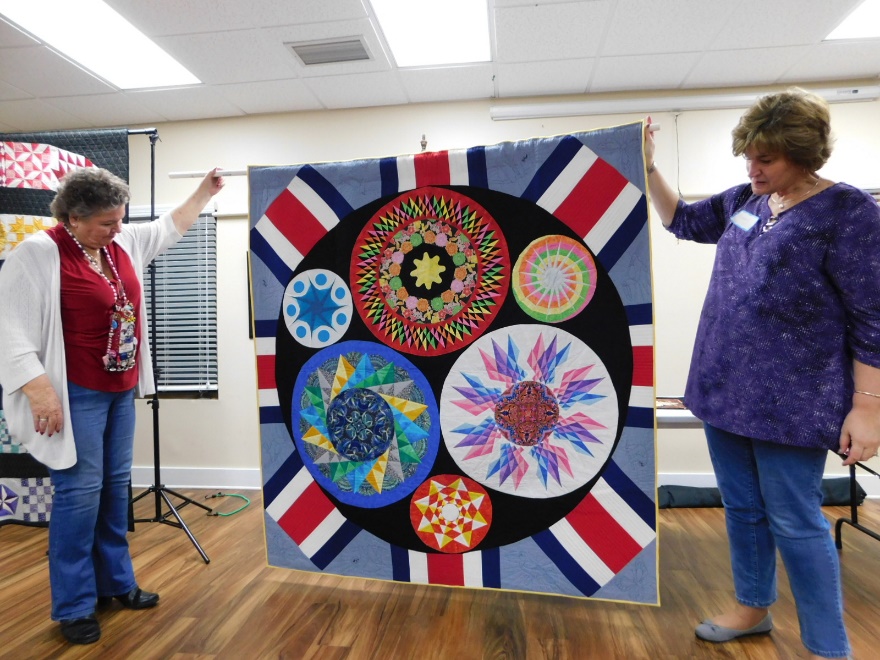 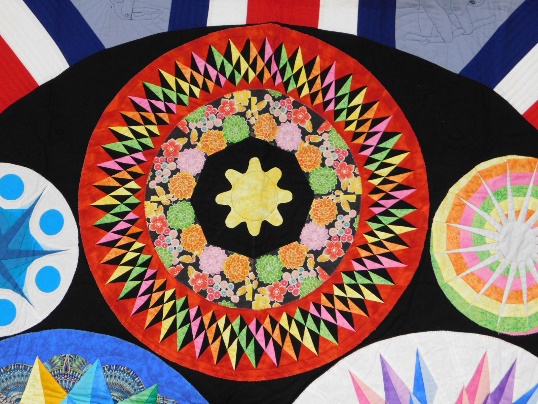 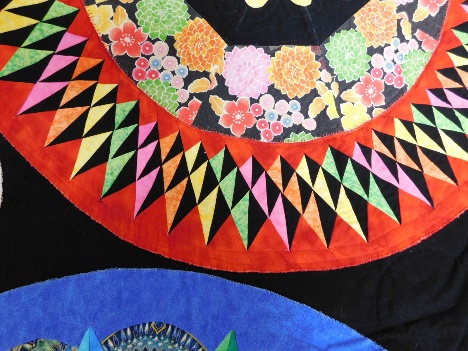 Close-upClose-up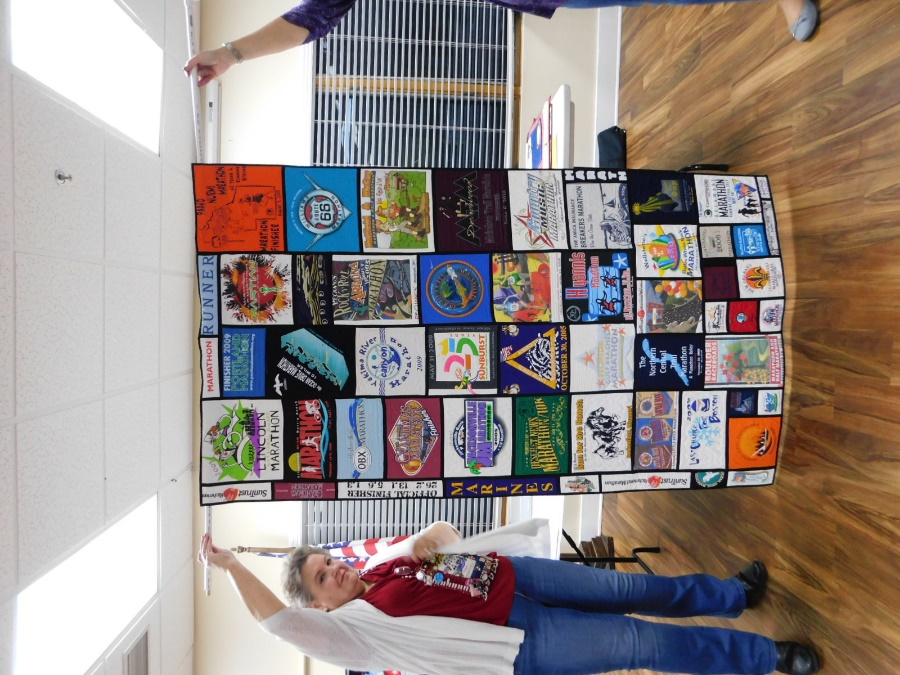 Marathon quilt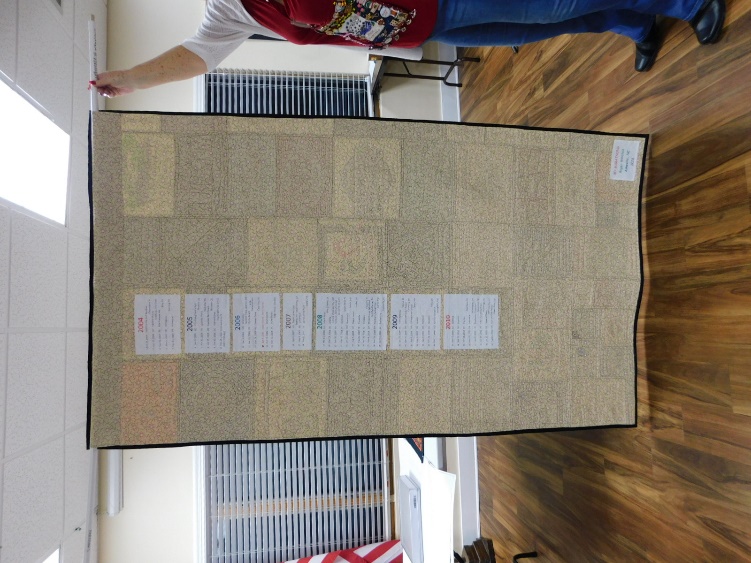 Back of  marathon quiltBack of  marathon quilt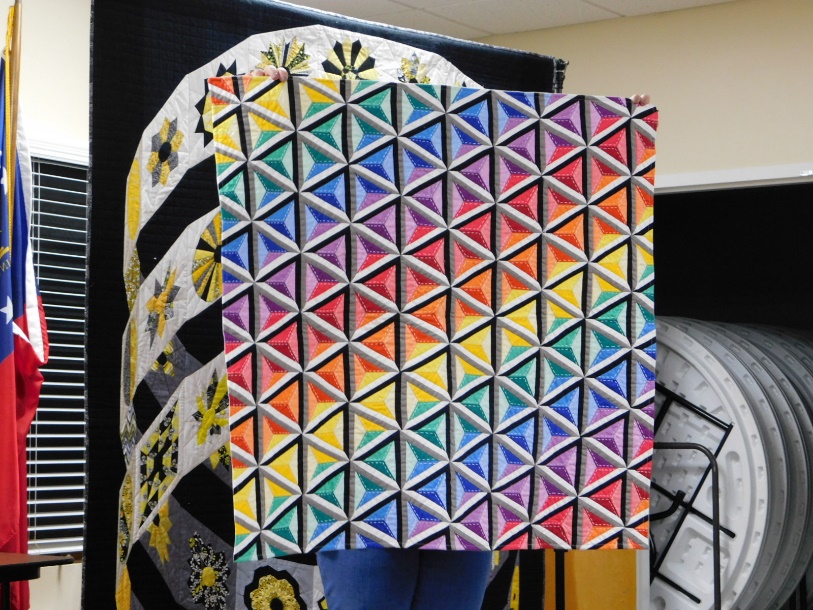 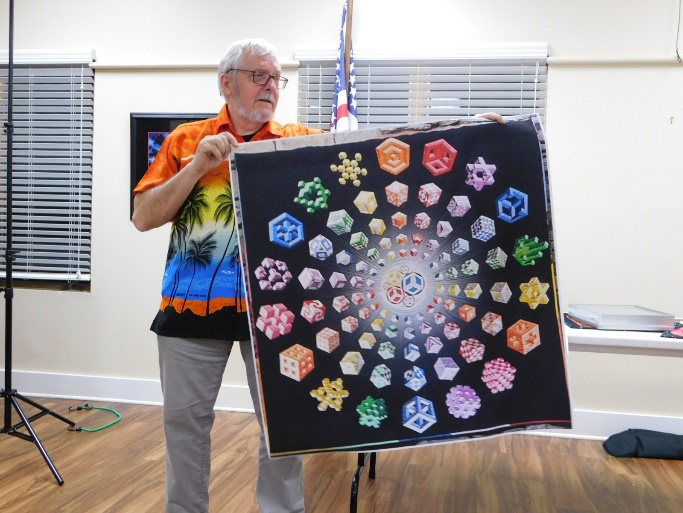 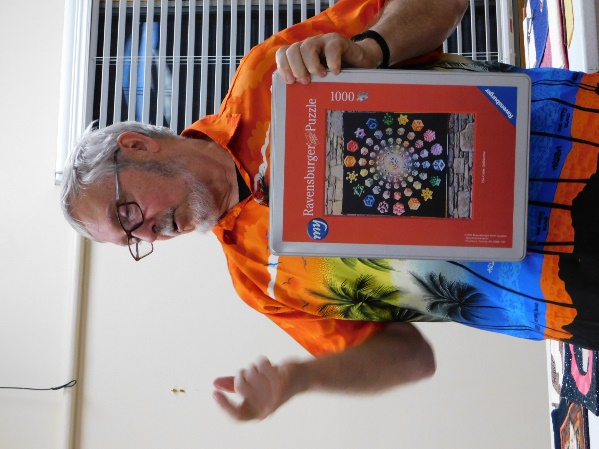 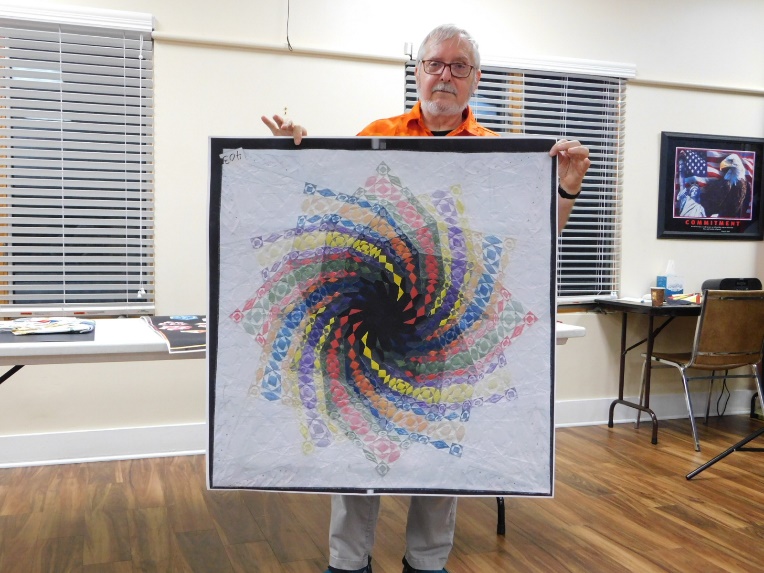 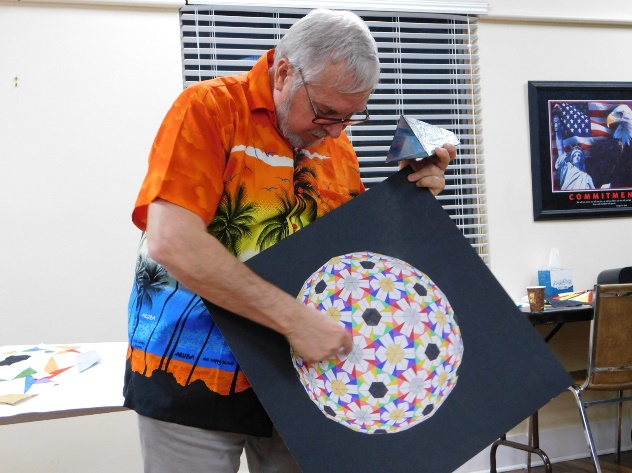 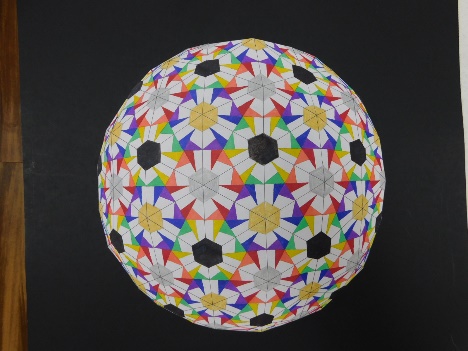 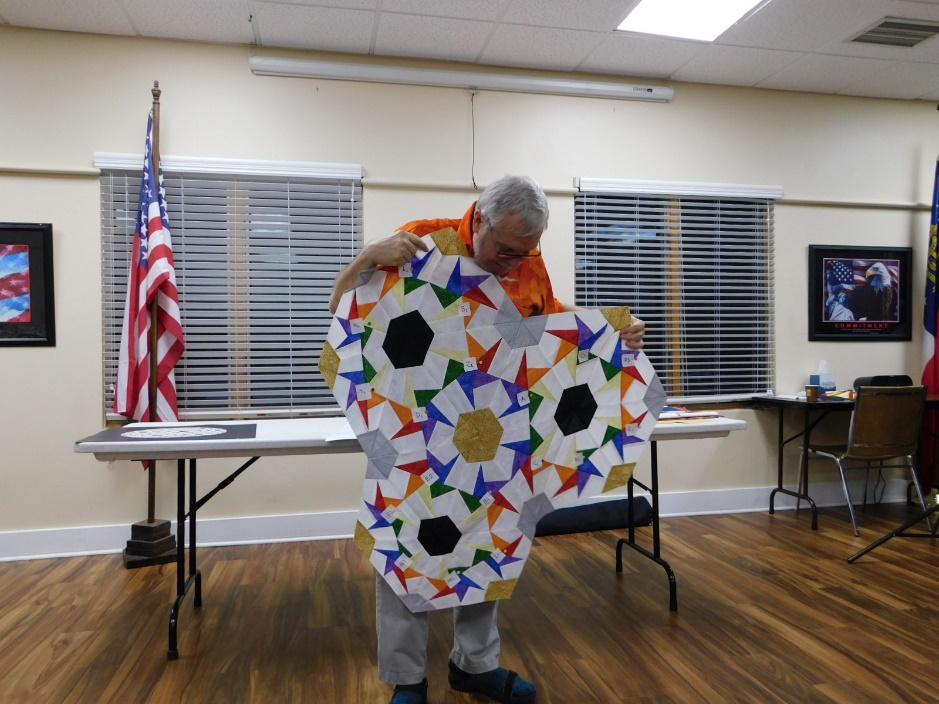 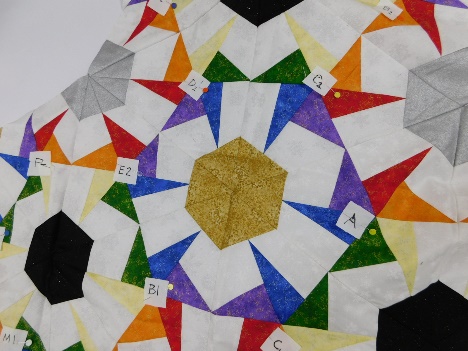 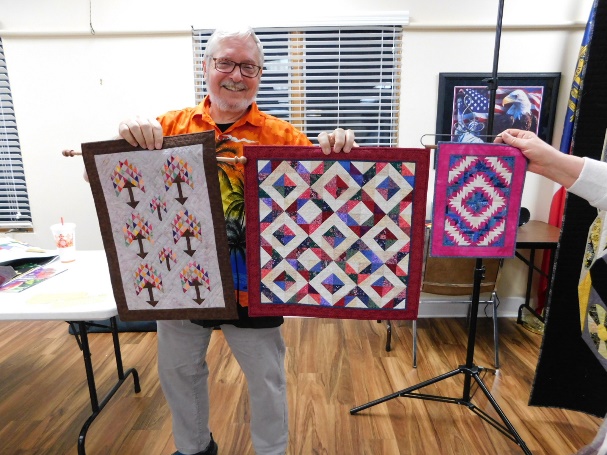 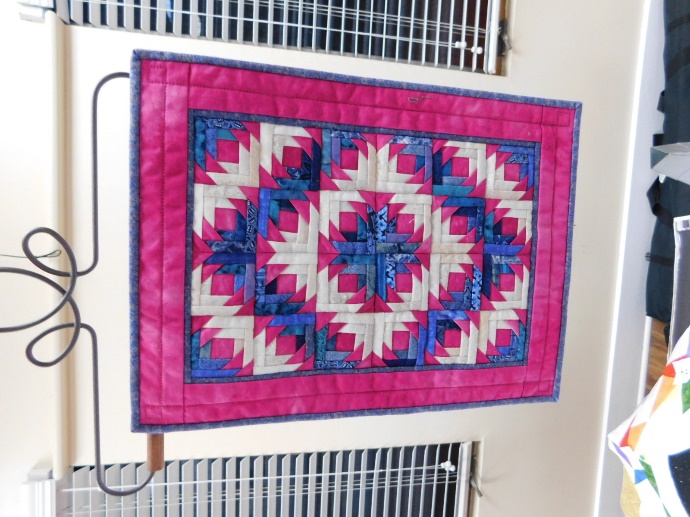 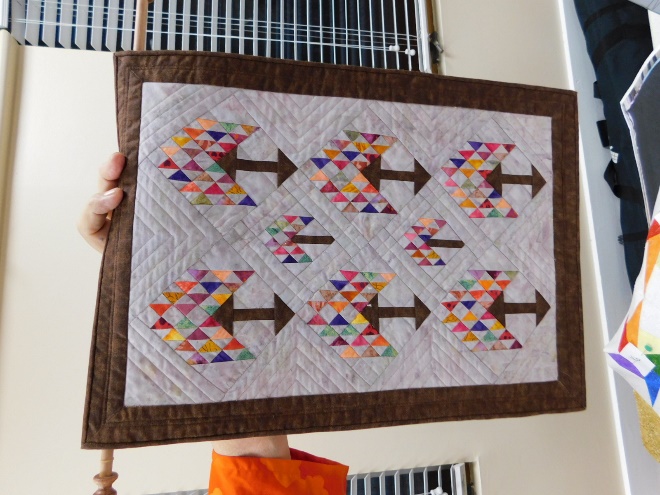 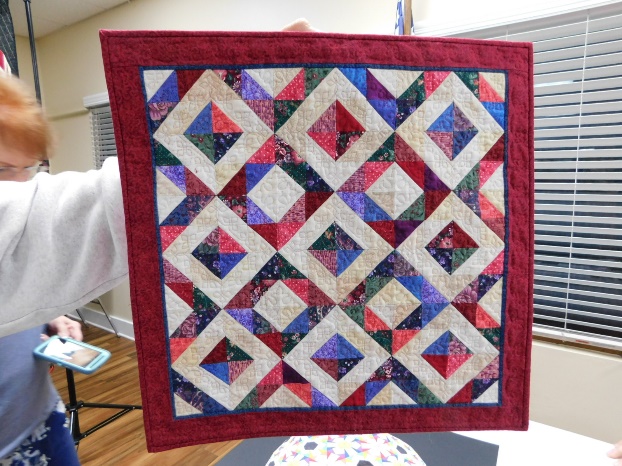 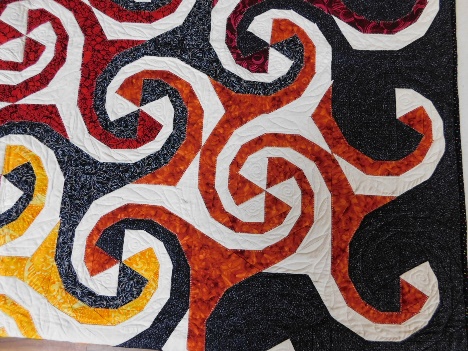 Close-upClose-up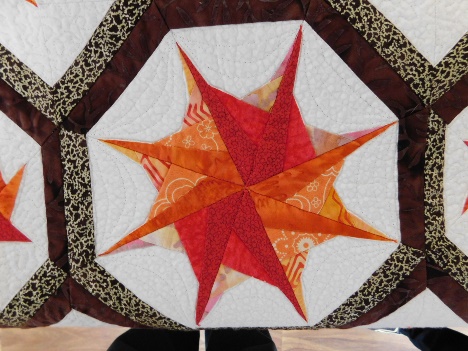 Close-up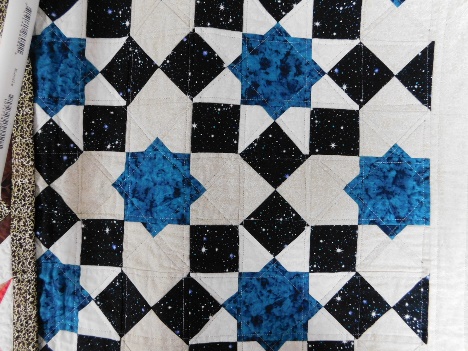 Close-upClose-up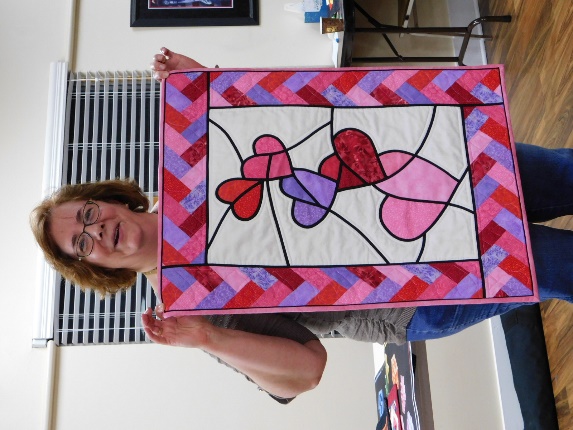 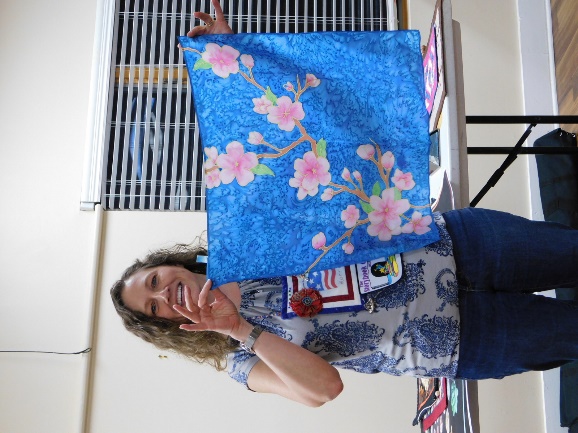 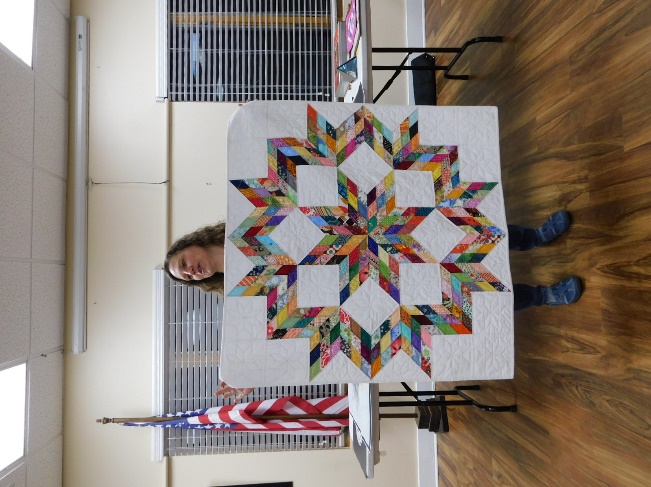 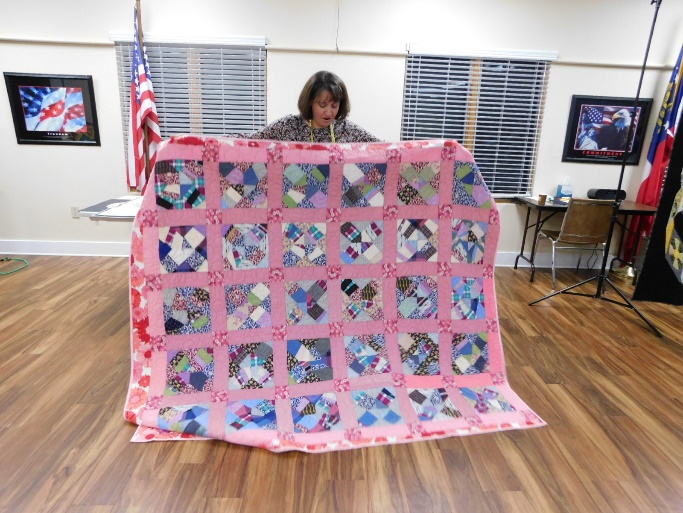 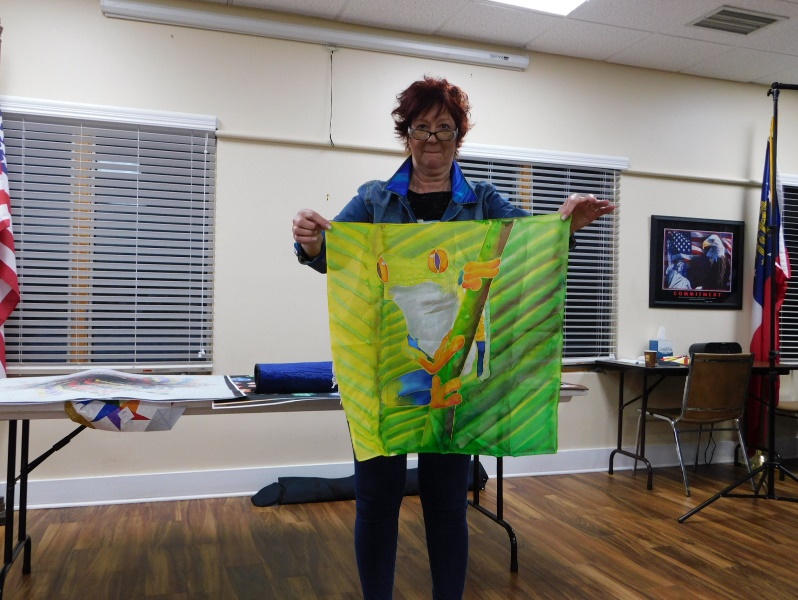 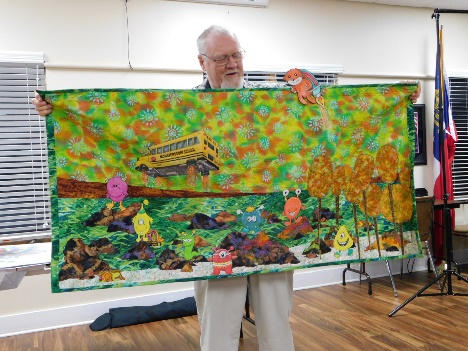 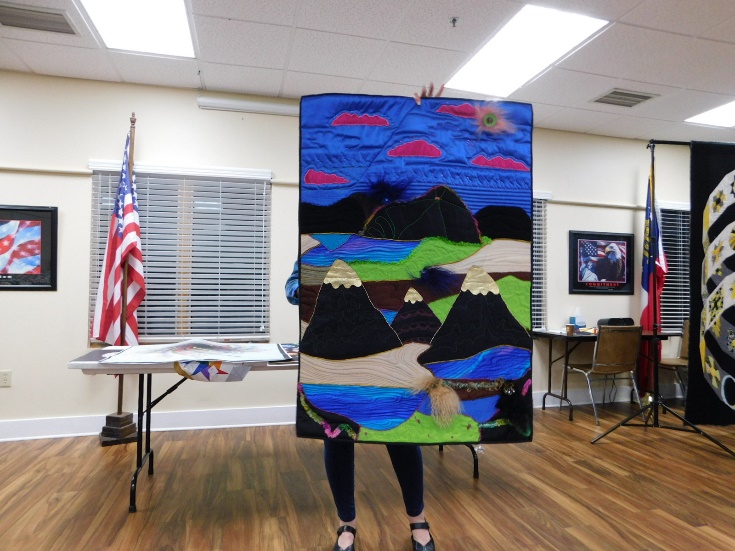 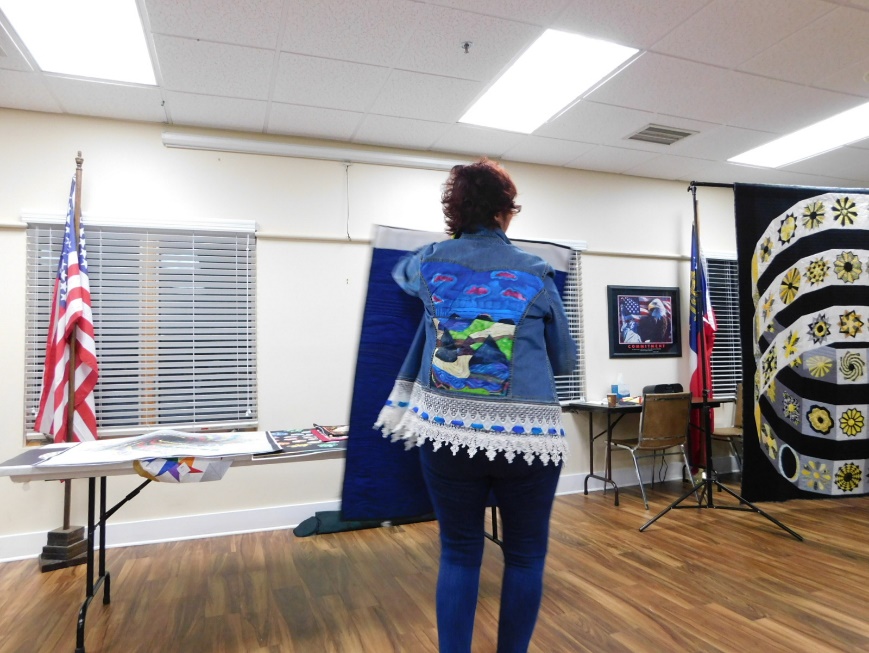 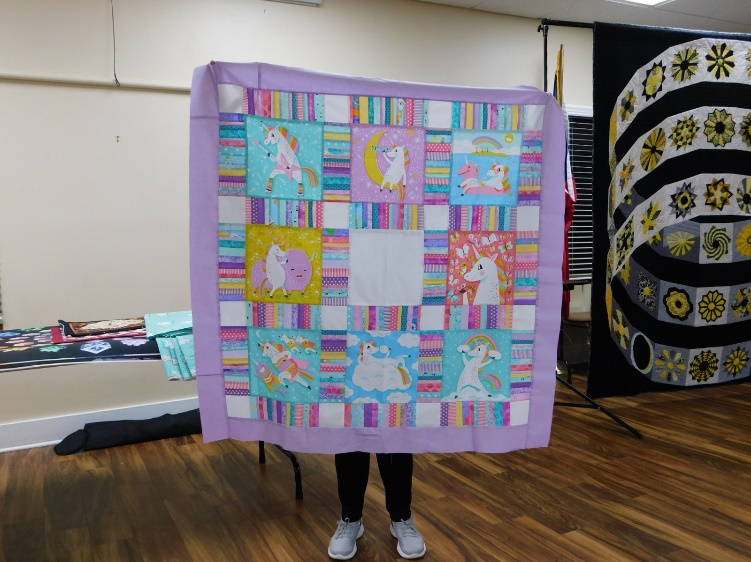 